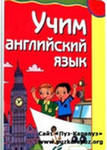 Фамилия, имя ученика __________________________________________Пушкарева Ольга Михайловна      Учебный  проект  «Английский в нашей жизни сегодня и завтра» Мыслительные способности «отлично»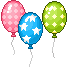 «хорошо» «мог бы  лучше»ОцениватьОбобщатьДелать заключенияИнтерпретироватьАнализироватьРазрабатыватьАбстрагироватьАнализировать перспективыПринимать решенияРешать проблемуОсобые заметки